Автономная некоммерческая организация профессионального образования «Байкальский институт профессионального образования»УТВЕРЖДАЮДиректор, доцентСпиридонова Е.В.«12» апреля 2021 г.РАБОЧАЯ ПРОГРАММАучебной дисциплиныОП. 10 УПРАВЛЕНИЕ ПЕРСОНАЛОМСпециальность 40.02.03 Право и судебное администрированиеУровень подготовки: базовыйКвалификация: Специалист по судебному администрированиюИркутск, 2021Рабочая программа учебной дисциплины ОП.10 Управление персоналом разработана в соответствии с требованиями Федерального государственного образовательного стандарта среднего профессионального образования по специальности 40.02.03 Право и судебное администрирование, утвержденного Министерством образования и науки РФ от 12.05.2014 г. приказ № 513, зарегистрированного Министерством юстиции РФ (рег. № 33360 от 30.07.2014 г.)Организация-разработчик: АНО ПО «Байкальский институт профессионального образования»Разработчик: Шопов Андрей Николаевич, к.э.н., доцентРассмотрена на заседании МЦК «02» апреля 2021 г.Председатель МЦК, доцент Малханова Е.В.  СОДЕРЖАНИЕ1. ПАСПОРТ РАБОЧЕЙ ПРОГРАММЫ УЧЕБНОЙ ДИСЦИПЛИНЫОбласть применения рабочей программыРабочая программа учебной дисциплины ОП. 10 Управление персоналом является частью основной профессиональной образовательной программы подготовки специалистов среднего звена в соответствии с ФГОС СПО по специальности 40.02.03 Право и судебное администрирование.Место дисциплины в структуре основной профессиональной образовательной программыДисциплина ОП. 10 Управление персоналом входит в профессиональный цикл как общепрофессиональная дисциплина.Основой для дисциплины ОП.10 Управление персоналом служат следующие дисциплины: ОП.02 Конституционное право, ОП.03 Правоохранительные органы, ОП. 05 Гражданский процесс. В свою очередь дисциплина изучается в тесной взаимосвязи междисциплинарных курсов МДК05.01 Исполнительное производство, МДК.05.02 Правовые основы организации деятельности судебных приставов.Цели и задачи учебной дисциплины – требования к результатам освоения учебной дисциплиныЦель изучения дисциплины ОП.10 Управление персоналом – формирование компетенций:ОК 1. Понимать сущность и социальную значимость своей будущей профессии, проявлять к ней устойчивый интерес.ОК 2. Организовывать собственную деятельность, выбирать типовые методы и способы выполнения профессиональных задач, оценивать их эффективность и качество.ОК 3. Принимать решения в стандартных и нестандартных ситуациях и нести за них ответственность.ОК 4. Осуществлять поиск и использование информации, необходимой для эффективного выполнения профессиональных задач, профессионального и личностного развития.ОК 5. Использовать информационно-коммуникационные технологии в профессиональной деятельности.ОК 6. Самостоятельно определять задачи профессионального и личностного развития, заниматься самообразованием, осознанно планировать повышение квалификации.ОК 7. Ориентироваться в условиях постоянного обновления технологий в профессиональной деятельности.ОК 9. Проявлять нетерпимость к коррупционному поведению.В результате освоения дисциплины обучающийся должен уметь:     создавать благоприятный психологический климат в коллективе.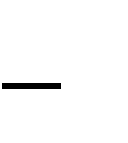 В результате освоения дисциплины обучающийся должен знать: организационную структуру службы управления персоналом; общие принципы управления персоналом;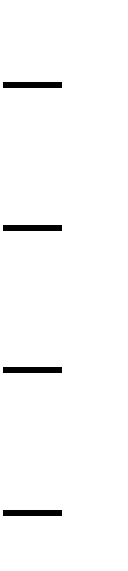 принципы организации кадровой работы;психологические	аспекты	управления,	способы	разрешения конфликтных ситуаций в коллективе.2. СТРУКТУРА И СОДЕРЖАНИЕ УЧЕБНОЙ ДИСЦИПЛИНЫОбъем учебной дисциплины и виды учебной работы очной формы обученияТематический план и содержание учебной дисциплины1 – ознакомительный (узнавание ранее изученных объектов, свойств)2 – репродуктивный (выполнение деятельности по образцу, инструкции или под руководством)3 – продуктивный (планирование и самостоятельное выполнение деятельности, решение проблемных задач)3. УСЛОВИЯ РЕАЛИЗАЦИИ ПРОГРАММЫ УЧЕБНОЙ ДИСЦИПЛИНЫ3.1. Материально-техническое обеспечение реализацииРеализация программы дисциплины требует наличия учебного кабинета. Оборудование учебного кабинета:посадочные места по количеству обучающихся;рабочее место преподавателя;комплект учебно-наглядных пособий;учебники.Технические средства обучения:мультимедийное оборудование;компьютер.3.2. Учебно-методическое обеспечение дисциплиныОсновная литератураДоступ к книге "Разнова Н. В., Цветочкина И. А. Управление персоналом, 2020 г." - коллекция "Экономика и менеджмент - Сибирский Федеральный Университет" ЭБС ЛАНЬ.Доступ к книге "Кравченко А. И. , Кравченко К. А. Основы менеджмента: управление людьми, 2020 г." - коллекция "Экономика и менеджмент - Издательство «Академический Проект»" ЭБС ЛАНЬ.Елкин, С. Е. Управление персоналом организации. Теория управления человеческим развитием : учебное пособие для СПО / С. Е. Елкин. - Саратов : Профобразование, 2021. - 242 c. - ISBN 978-5-4488-0951-4. - Текст : электронный // Электронный ресурс цифровой образовательной среды СПО PROFобразование : [сайт]. - URL: https://profspo.ru/books/100164 (дата обращения: 01.07.2022). - Режим доступа: для авторизир. пользователей3.2.2. Дополнительная литератураМоисеева, Е. Г. Управление персоналом. Современные методы и технологии : учебное пособие / Е. Г. Моисеева. - Саратов : Вузовское образование, 2017. - 139 c. - ISBN 978-5-4487-0039-2. - Текст : электронный // Электронный ресурс цифровой образовательной среды СПО PROFобразование : [сайт]. - URL: https://profspo.ru/books/68732 (дата обращения: 01.07.2022). - Режим доступа: для авторизир. пользователейЧиликина, И. А. Управление персоналом : учебное пособие для СПО / И. А. Чиликина. - 2-е изд. - Липецк, Саратов : Липецкий государственный технический университет, Профобразование, 2019. - 76 c. - ISBN 978-5-88247-939-7, 978-5-4488-0292-8. - Текст : электронный // Электронный ресурс цифровой образовательной среды СПО PROFобразование : [сайт]. - URL: https://profspo.ru/books/85992 (дата обращения: 01.07.2022). - Режим доступа: для авторизир. ПользователейСерпухова, Е. П. Основы предпринимательства и бизнес-планирования : учебник для СПО / Е. П. Серпухова, О. Г. Сайманова. - Саратов : Профобразование, 2022. - 175 c. - ISBN 978-5-4488-1373-3. - Текст : электронный // ЭБС PROFобразование : [сайт]. - URL: https://profspo.ru/books/116273 (дата обращения: 01.07.2022). - Режим доступа: для авторизир. Пользователей3.2.3. Интернет-ресурсыКибанов, А.Я. Управление персоналом организации: стратегия, маркетинг, интернационализация: [Электронный ресурс] учебное пособие. URL:http://www.knigafund.ru/Лукичѐва Л.И. Управление персоналом: [Электронный ресурс] учебное пособие. URL:http://http://knigafund.ru/Портал Trainings.ru. [Электронный ресурс] // Специализированная интернет-площадка, посвященная вопросам обучения и развития персонала. URL: http://www.trainings.ru/Сайт компании «Аудит-Классик». [Электронный ресурс] // Официальный сайт ЗАО АФ «Аудит-Классик». URL: http://www.zaoclassic.ru/4. КОНТРОЛЬ И ОЦЕНКА РЕЗУЛЬТАТОВ ОСВОЕНИЯ ПРОГРАММЫ УЧЕБНОЙ ДИСЦИПЛИНЫКонтроль и оценка результатов освоения дисциплины ОП.10 Управление персоналом осуществляется преподавателем в процессе проведения практических занятий, тестирования, устного опроса, а также выполнения обучающимися индивидуальных заданий.стр.1.  ПАСПОРТ	РАБОЧЕЙ	ПРОГРАММЫ ДИСЦИПЛИНЫУЧЕБНОЙ42. СТРУКТУРА И СОДЕРЖАНИЕ УЧЕБНОЙ ДИСЦИПЛИНЫ2. СТРУКТУРА И СОДЕРЖАНИЕ УЧЕБНОЙ ДИСЦИПЛИНЫ63.  УСЛОВИЯ	РЕАЛИЗАЦИИ	ПРОГРАММЫ ДИСЦИПЛИНЫУЧЕБНОЙ144.  КОНТРОЛЬ	И	ОЦЕНКА	РЕЗУЛЬТАТОВ ПРОГРАММЫ УЧЕБНОЙ ДИСЦИПЛИНЫОСВОЕНИЯ16Вид учебной работыОбъем часовМаксимальная учебная нагрузка (всего)116Обязательная аудиторная нагрузка78Самостоятельная работа 38Промежуточная аттестацияЭкзамен Наименование разделов и темСодержание учебного материала, лабораторные работы и практические занятия, самостоятельная работа обучающихсяОбъем часовУровень освоенияТема 1. Концептуальные основы управления персоналомУправление персоналом как наука. Методология управления персоналом. Организация управления персоналом21,2Самостоятельная работа 1Тестирование 21,3Тема 2. Основы организационного поведенияЛичность работника как объект-субъект управления. Группа в организации как объект управления. Организация как объект-субъект в системе управления персоналом и руководство ею.21,2Самостоятельная работа 2Тестирование 21,3Тема 3. Система управления персоналом на предприятииСущность, цели и методология построения системы управления персоналом (СУП). Этапы построения СУП. Нормативно-методическое и правовое обеспечение СУП.21,2Самостоятельная работа 3Тестирование 21,3Тема 4. Стратегическое управление персоналомФакторы и условия стратегического менеджмента персонала Стратегия кадровой политики Стратегическая ориентация на деловую активность сотрудников.21,2Самостоятельная работа 4Тестирование 21,3Тема 5. Планирование персоналаСущность, цели и задачи кадрового планирования. План по труду и персоналу21,2Самостоятельная работа 5Тестирование 21,3Тема 6. Деловая карьера менеджераПонятие карьеры. Виды карьеры. Модели карьеры  Планирования карьеры. Условия развития карьеры. Проблемы карьеры менеджера21,2Самостоятельная работа 6Тестирование 21,3Тема 7. Развитие персонала предприятияСущность развития персонала. Цикл обучения. Стратегическое развитие персонала.21,2Самостоятельная работа 7Тестирование 21,3Тема 8. Методы оценки персоналаПонятие оценки персонала. Методы оценки персонала. Аттестация персонала.21,2Самостоятельная работа 8Тестирование 21,3Тема 9. Техника кадрового регулированияПерсонал-технологии. Техника набора и отбора персонала. Техника кадровых перемещений. Высвобождение персонала. Адаптация персонала.21,2Самостоятельная работа 9Тестирование 21,3Тема 10. Управление конфликтами в организацииКонфликты в организациях. Стили и типология конфликтного поведения. Методы управления конфликтами.21,2Самостоятельная работа 10Тестирование 21,3Тема 11. Мотивация персоналаПонятие и виды мотивации. Основные теории мотивации. Основные аспекты (сферы) мотивации21,2Самостоятельная работа 11Тестирование 31,3Тема 12. Лидерство в управлении персоналомПрирода лидерства. Типы лидеров. Управление персоналом и власть21,2Самостоятельная работа 12Тестирование 31,3Тема 13. Стиль лидерстваПонятие, значение и роль стиля в менеджменте. Системный характер стиля лидерства.21,2Самостоятельная работа 13Тестирование 31,3Тема 14.  Управление коммуникациямиПонятие и особенности коммуникаций. Методы коммуникаций: характеристика, преимущества, недостатки21,2Самостоятельная работа 14Тестирование 31,3Тема 15. Стресс и психологическое консультированиеСтрессы наемных работников. Психологическое консультирование работников.31,2Самостоятельная работа 15Тестирование 31,3Тема 16. Организационные изменения и их последствияИзменения в процессе труда. Адаптация организации к изменениям. Командное строительство, как фактор развития организации.31,2Самостоятельная работа 16Тестирование 31,3Практическая работа 1Выполнить задания практической работы 41,3Практическая работа 2Выполнить задания практической работы 41,3Практическая работа 3Выполнить задания практической работы 41,3Практическая работа 4Выполнить задания практической работы 41,3Практическая работа 5Выполнить задания практической работы 41,3Практическая работа 6Выполнить задания практической работы 41,3Практическая работа 7Выполнить задания практической работы 41,3Практическая работа 8Выполнить задания практической работы 41,3Практическая работа 9Выполнить задания практической работы 41,3Практическая работа 10Выполнить задания практической работы 41,3Результаты обучения (освоенные умения, усвоенные знания)Формы и методы контроля и оценки результатов обученияУмения:- создавать благоприятный психологический климат в коллективе;Тестирование, работа с литературой, самостоятельная работа, самоконтрольЗнания:- организационную структуру службыуправления персоналом;Тестирование, работа с литературой, самостоятельная работа, самоконтроль- общие принципы управления персоналом;Тестирование, работа с литературой, самостоятельная работа, самоконтроль- принципы организации кадровой работы;Тестирование, работа с литературой, самостоятельная работа, самоконтроль- психологические аспекты управления, способы разрешения конфликтныхситуаций в коллективе.Тестирование, работа с литературой, самостоятельная работа, самоконтрольРезультаты	(освоенные	 общие компетенции)Формы и методы контроляОК 1. Понимать сущность и социальную значимость будущей профессии, проявлять к ней устойчивый интерес.Тестирование, работа с литературой, самостоятельная работа, самоконтрольОК 2. Организовывать собственную деятельность, выбирать типовые методы и способы выполнения профессиональных задач, оценивать их эффективность и качество.Тестирование, работа с литературой, самостоятельная работа, самоконтрольОК 3. Принимать решения в стандартных и нестандартных ситуациях и нести за них ответственность.Тестирование, работа с литературой, самостоятельная работа, самоконтрольОК 4.Осуществлять поиск и использование информации, необходимой для эффективного выполнения профессиональных задач, профессионального и личностного развития.Тестирование, работа с литературой, самостоятельная работа, самоконтрольОК 5. Использовать информационно-коммуникационные технологии в профессиональной деятельности.Тестирование, работа с литературой, самостоятельная работа, самоконтрольОК 6. Самостоятельно определять задачи профессионального и личностного развития, заниматься самообразованием, осознанно планировать повышение квалификации.Тестирование, работа с литературой, самостоятельная работа, самоконтрольОК 7. Ориентироваться в условиях постоянного обновления технологий в профессиональной деятельности.Тестирование, работа с литературой, самостоятельная работа, самоконтрольОК 9. Проявлять нетерпимость к коррупционному поведению.Тестирование, работа с литературой, самостоятельная работа, самоконтроль